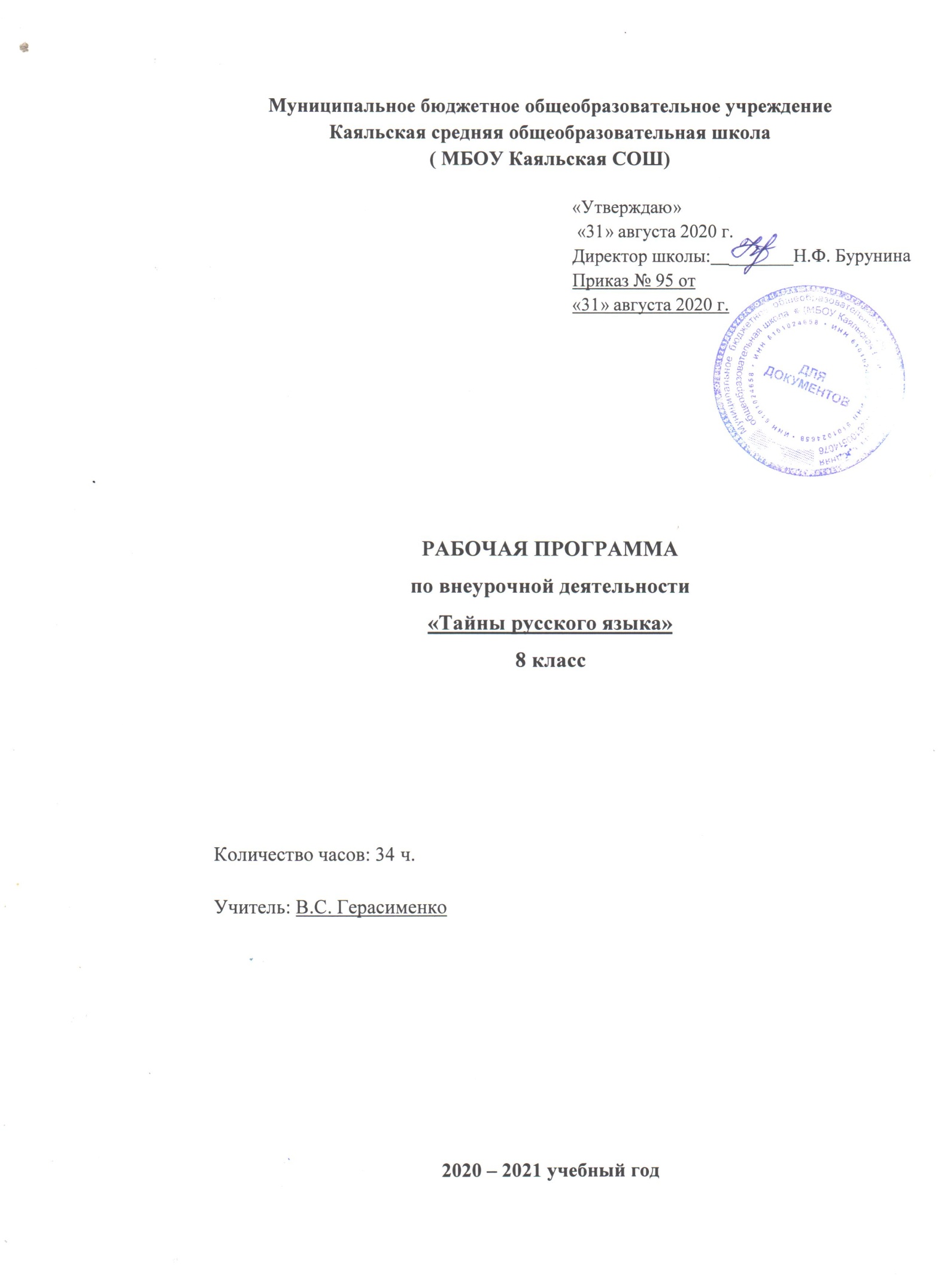 1.Пояснительная запискаРабочая программа курса внеурочной деятельности «Тайны русского языка» для 8 класса составлена согласно приказу Министерства образования и науки Российской Федерации от 17.12.2010 г. № 1897 (в ред. Приказов Минобрнауки России от 29.12.2014 г. № 1644, от 31.12.2015 г. № 1577) «Об утверждении федерального государственного образовательного стандарта основного общего образования» (Зарегистрирован Минюстом России 01.02.2011г. №19644).	Преподавание предмета в 2020 – 2021 учебном году ведётся в соответствии со следующими нормативными и распорядительными документами:Федеральный закон от 29.12.2012 №273-ФЗ «Об образовании в Российской Федерации»Устав Муниципального бюджетного общеобразовательного учреждения Каяльской средней общеобразовательной школы.Образовательная программа основного общего образования Муниципального бюджетного общеобразовательного учреждения Каяльской средней общеобразовательной школы.Положение о рабочей программе учителя.Учебный план МБОУ Каяльской СОШ на 2020-2021 учебный год.Календарный учебный график МБОУ Каяльской СОШ на 2020-2021 учебный год.Русскому языку как учебному предмету отводится большая роль в решении образовательных и воспитательных задач, которые в настоящее время стоят перед школой.Раскрытие богатства русского языка пробуждает у учащихся чувство гордости за великий, могучий, свободный русский язык. Выработка привычки обращать внимание на свою собственную речь, умение наблюдать и анализировать явления языка воспитывают ответственное отношение к слову, стремление бороться за культуру речи. При хорошей постановке работы у школьников воспитывается любовь и интерес к языку, желание внимательно и аккуратно выполнять задания. Поэтому учителя в своей работе стараются применять такие приёмы, которые активизируют умственную деятельность учащихся, вносят элементы занимательности в занятия по языку.Особенно большими возможностями для внесения разнообразия и занимательности в занятия по языку располагает учитель во внеурочной деятельности.Внеурочные занятия способствуют формированию у школьников элементарных понятий о законах языка и истории его развития, ознакомлению учащихся с богатством выразительных средств языка, углублению знаний, полученных на уроках.Благотворное влияние оказывает внеклассная работа на развитие речи учащихся. Обогащается словарный запас, вырабатываются навыки выразительного чтения, грамотной устной и письменной речи. Учащиеся более самостоятельно, чем на уроке, анализируют материал, обобщают и сопоставляют грамматические явления, знакомятся с историей отдельных слов и выражений.Для успешного проведения занятий используются разнообразные виды работ: игровые элементы, игры, дидактический и раздаточный материал, пословицы и поговорки, физкультминутки, ребусы, кроссворды, головоломки, грамматические сказки. В рабочей программе по внеурочной деятельности произведена корректировка примерной программы в плане введения дополнительных тем и увеличения количества часов, способствующих преемственности урочной и внеурочной деятельности учащихся, а также с учётом материально-технической базы кабинета и регионального компонента. Основные цели программы: Целью данной программы является формирование личности, полноценно владеющей устной и письменной речью в соответствии со своими возрастными особенностями.         Задачи:
Обучающие:- развитие интереса к русскому языку как к учебному предмету;- приобретение знаний, умений, навыков по грамматике русского языка;- пробуждение потребности у учащихся к самостоятельной работе над познанием родного языка;- развитие мотивации к изучению русского языка;- развитие творчества и обогащение словарного запаса;- совершенствование общего языкового развития учащихся;-углубление и расширение знаний и представлений о литературном языке;
-выявление одарённых в лингвистическом отношении учащихся, а также воспитание у слабоуспевающих учеников веры в свои силы, в возможность преодоления отставания по русскому языку.Воспитывающие: - воспитание культуры обращения с книгой;- формирование и развитие у учащихся разносторонних интересов, культуры мышления.Развивающие: - развивать смекалку и сообразительность;- приобщение школьников к самостоятельной исследовательской работе;- развивать умение пользоваться разнообразными словарями;- учить организации личной и коллективной деятельности в работе с книгой.2.Общая характеристика курсаПрограмма направлена на реализацию педагогической идеи формирования у школьников умения учиться – самостоятельно добывать и систематизировать новые знания и обеспечивает реализацию следующих принципов:непрерывность дополнительного образования как механизма полноты и целостности образования в целом;развития индивидуальности каждого ребенка в процессе социального самоопределения в системе внеурочной деятельности;системность организации учебно-воспитательного процесса.Формирование информационной грамотности происходит на основе использования информационной среды образовательного учреждения и возможностей современного школьника. В программу включены задания, направленные на активный поиск новой информации  в книгах, словарях, справочниках. Передача учебной информации производится различными способами (рисунки, схемы, условные обозначения).Развитие коммуникативной компетентности осуществляется за счет приобретения опыта коллективного взаимодействия (работа в парах, в малых группах, коллективный творческий проект, презентации своих работ, коллективные игры и праздники), формирования умения участвовать в учебном диалоге, развития рефлексии как важнейшего качества, определяющего социальную роль ребенка.Социализирующую функцию курса обеспечивает ориентация содержания занятий на жизненные потребности детей.У ребенка формируются умения ориентироваться в окружающем мире и адекватно реагировать на жизненные ситуации.Повышению мотивации способствует создание положительного эмоционального фона, стимулирующего состояние вдохновения, желание творить, при котором легче усваиваются навыки и приемы, активизируются фантазия и изобретательность. Программа ориентирована на УМК под редакцией М.М.Разумовской, С.А.Львовой, В.И.Капинос и В.В.Львова  «Русский язык. 8 класс».К специальным особенностям данной программы можно отнести принципы взаимосвязи между классными и внеклассными занятиями, научной углубленности, практической направленности, занимательности и индивидуального подхода к каждому.Темы занятий подобраны в соответствии с темами, которые вызывают у школьников особые затруднения при изучении их на уроках.Работа во внеурочной деятельности основывается на общедидактических принципах, среди которых следует, прежде всего, назвать:- принцип научности;- принцип последовательности и систематичности в изложении материала;- принцип преемственности и перспективности в усвоении знаний;- принцип связи теории с практикой;- принцип доступности;- принцип тесной взаимосвязи  внеурочных  занятий с классными;- принцип добровольного участия школьников в занятиях;- принцип равного права всех учеников на участие во внеурочной  работе;- принцип самодеятельности, самостоятельности учащихся;- принцип занимательности.Место курса в учебном планеВажнейшим нормативным документом по введению федеральных образовательных стандартов общего образования второго поколения в действие является Базовый учебный (образовательный) план образовательных учреждений Российской Федерации, который состоит из двух частей: инвариантной части и вариативной части, включающей внеурочную деятельность, осуществляемую во второй половине дня.Внеурочная образовательная деятельность – деятельность в рамках образовательного процесса, направленная на формирование и реализацию индивидуальных склонностей, способностей, интересов учащихся в разных видах деятельности. Таким образом, внеурочная деятельность ребенка приобретает статус образовательной деятельности и является необходимым компонентом процесса получения образования. Программа рассчитана на 2020-2021 год и предусматривает 34 часа  (1 час в неделю) в течение 34 недель. В течение учебного года возможна корректировка распределения часов по темам с учетом хода усвоения учебного материала учащимися или в связи с другими объективными причинами.2. Планируемые результаты- учащиеся получат представление о языке как национальном достоянии и неотъемлемой части мировой культуры,- приобретут  интерес к письму, к созданию собственных текстов, к письменной форме общения; - интерес к изучению языка; - осознание ответственности за произнесённое и написанное слово;- учащиеся получат начальные представления о словосочетании и предложении,- научатся использовать приобретённые знания и умения для творческой самореализации при оформлении своего портфолио,-устанавливать причинно-следственные связи; - строить рассуждения- получат представление о структуре публичного выступления- приобретут навыки в умении договариваться и приходить к общему решению в совместной деятельности; - задавать вопросы.                      Личностные, метапредметные и предметные результатыЛичностные результаты:- чувство прекрасного – умение чувствовать красоту и выразительность речи, стремиться к совершенствованию собственной речи; - любовь и уважение к Отечеству, его языку, культуре; - учебной проблемы совместно с учителем; - работать по плану, сверяя свои действия с целью, корректировать свою деятельность; - в диалоге с учителем вырабатывать критерии оценки и определять степень успешности своей работы и работы других в соответствии с этими критериями. 
Познавательные УУД:- перерабатывать и интерес к чтению, к ведению диалога с автором текста; потребность в чтении; - интерес к письму, к созданию собственных текстов, к письменной форме общения; - интерес к изучению языка; - осознание ответственности за произнесённое и написанное слово. Метапредметные результаты Регулятивные УУД:- самостоятельно формулировать тему и цели урока; - составлять план решения преобразовывать информацию из одной формы в другую (составлять план, таблицу, схему); - пользоваться словарями, справочниками; - осуществлять анализ и синтез; - устанавливать причинно-следственные связи; - строить рассуждения.Коммуникативные УУД:- адекватно использовать речевые средства для решения различных коммуникативных задач;- владеть монологической и диалогической формами речи. - высказывать и обосновывать свою точку зрения; - слушать и слышать других, пытаться принимать иную точку зрения, быть готовым корректировать свою точку зрения; - договариваться и приходить к общему решению в совместной деятельности; - задавать вопросы. 3.Содержание курсаТема 1. Заговори, чтоб я тебя увидел.1ч. (Высказывания великих людей о русском языке. Пословицы и поговорки о родном языке. История некоторых слов).Тема 2. Типы речи или типы в речи.1ч. (Работа с текстами, определение типов речи).Тема 3. Необычные правила.1ч. (Работа с некоторыми школьными правилами, создание новых формулировок правил.). Тема 4. Н+Н=НН  1ч. (Нахождение подсказок,  которые помогут легко запомнить правописание н и нн в разных частях речи. Но подсказки есть не во всех словах. Как поступать в таких случаях? Лингвистические игры.)Тема 5. Путеводные звёзды орфографии. 1ч. (Рассказ об этимологии – разделе языкознания,  который исследует происхождение и историю развития слов.  Запоминание и правильное написать трудных и не поддающихся проверке слов). Тема 6. Слитно, раздельно иль через дефис? 1ч. (Употребление дефиса на письме. Роль его в речи и на письме. Работа с текстом.)Тема 7. Не и Ни бывают в слове. 1ч. (Правописание НЕ и НИ в разных частях речи. Трудные случаи написания. Не и НИ в  загадках.).Тема 8. Различай и отличай. 1ч. (Правописание чередующихся гласных в корнях слов. Их отличия. Дидактические игры и упражнения).Тема 9. Морфологическая семейка.1ч. (Повторение  и закрепление сведение о самостоятельных и служебных частях речи. Игра- конкурс «Кто больше?»).Тема 10. Тайна в имени твоём. 1ч. (Имя существительное как часть речи: основные морфологические признаки, синтаксическая роль в предложении. Сочинения-миниатюры «Осенняя симфония»). Тема 11. Именная родня. 1ч. (Все именные части речи русского языка: имя существительное, имя прилагательное, имя числительное и местоимение. Их основные морфологические признаки, синтаксическая роль в предложении. Лингвистические игры «Давайте поиграем».)Тема 12. Братство глагольное.1ч. (Глагол, причастие и деепричастие. Их основные морфологические признаки, синтаксическая роль в предложении. Практическое занятие, определение, как образуются глагольные формы слова).Тема 13. Служу всегда, служу везде, служу я в речи  и в письме.1ч. (Служебные части речи русского языка: предлог, союз и частица. Их применение и употребление в речи и на письме. Лингвистические игры. «Применение слов».)Тема 14. Сочетание или словосочетание?1ч. (Обобщение изученного о строении словосочетания, его разновидности и связи. Работа с деформированными текстами. Лингвистическое лото.)Тема 15. Примыкай, управляй, согласуй…1ч..(Составление словосочетаний с согласованием, управлением и примыканием. Согласование различных  названий.) Тема 16. Работа над проектом. 1ч. (Выбор темы, алгоритма выполнения работы, сбор материала).  Тема 17. Это непростое простое предложение. 1ч. (Составление предложений. Прямой порядок слов. Инверсия. Использование порядка слов в стилистических целях,  для усиления выразительности речи. Актуальное членение.)Тема 18. Главнее главного. 1ч. (Подлежащее и способы его выражения. Решение лингвистических примеров и задач.) Тема 19. Действую по-разному.1ч. (Сказуемое и способы его выражения. Виды сказуемых. Игра «Кто быстрее?»).Тема 20. Определяй и дополняй.  1ч. (Определение и дополнение как второстепенные члены предложения, их применение в предложении. Частота употребления определений  в загадках.)Тема 21. Где? Когда? Куда? Откуда? 1ч. (Обстоятельство как второстепенный член предложения, его применение в предложении.  Работа с деформированным текстом). Тема 22. Назывные именные. 1ч. (Односоставные предложения: их виды  и  применение. Назывные предложения. Дидактические упражнения).Тема 23. Личные отличные.1ч. (Односоставные предложения: их виды  и  применение. Виды односоставных предложений с главным членом сказуемым. Работа с текстом.)Тема 24. Тройное доказательство родства. 1ч. (Предложения с однородными членами предложения. Признаки однородности. Употребление однородных членов в  географических названиях островов, гор, местностей, транспортных средств.)Тема 25. Соединю родных и разделю.1ч. (Как связываются между собою однородные и неоднородные члены предложения. Однородные и неоднородные определения. Дидактические игры с однородными членами. Лингвистическая игра «Найди несоответствие»).Тема 26. Обратись ко мне красиво!1ч. (Роль обращения в предложении и  в тексте. Виды обращений. Построение текстов.) Тема 27. Водные или вводные.1ч. (Значение и роль вводных слов в предложении и  в тексте. Конкурс на восстановление деформированного текста.  Игры на внимание.) Тема 28. Сочетай, конструируй и вставляй.1ч. (Вводные слова, предложения  и вставные конструкции. Их роль и использование в тексте предложения. Использование при них знаков препинания. Конкурс-игра «Что там стоит?..»)Тема 29. Обособим мы тебя.1ч. (Предложения с обособленными членами предложения. Их роль в предложении. Понятие обособления. Использование при них знаков препинания. Работа с деформированным текстом).Тема 30. Квадратное обособление.1ч.  (Основные принципы обособления слов в речи и на письме. Обособление второстепенных членов предложения. Сочинение-миниатюра «Весёлая семейка»).Тема 31. Распространённые одиночки.1ч. ( Обособление приложения, распространённого и нераспространённого. Решение кроссвордов.)Тема 32. Скажи прямо, не молчи…1ч. ( Строение прямой речи, виды речи. Конкурс  высказываний на лингвистическую тему.)Тема 33. Косвенно чужая речь.1ч. (Строение косвенной речи, перестроение прямой речи в косвенную и обратно. Работа с текстами, определение видов речи).Тема 34-35. Итоговое занятие за год. Защита проекта. 2ч.                                     4.    Тематический план5.Календарно- тематическое планирование№ темыТема занятияУУД    Введение. Речь. 2ч.    Введение. Речь. 2ч.1Заговори, чтоб я тебя увидел.Коммуникативные2Типы речи или типы в речи.Личностные   Орфография.  6ч.   Орфография.  6ч.3Необычные правила.Коммуникативные4Н+Н=ННПознавательные5Путеводные звёзды орфографии.Регулятивные6Слитно, раздельно иль через дефис?Личностные7Не и Ни бывают в слове.Регулятивные8Различай и отличай.Коммуникативные2 четверть (8 недель)   Морфология.  5 ч.   Морфология.  5 ч.9Морфологическая семейка.Коммуникативные10Тайна в имени твоём.Познавательные11Именная родня.Познавательные12Братство глагольное.Регулятивные13Служу всегда, служу везде, служу я в речи  и в письме.Личностные   Синтаксис и пунктуация.    Словосочетание. 2ч.   Синтаксис и пунктуация.    Словосочетание. 2ч.14Сочетание или словосочетание?Регулятивные15Примыкай, управляй, согласуй…Познавательные   Итоговое занятие 1ч.   Итоговое занятие 1ч.16Работа над проектом (выбор темы, алгоритма выполнения работы, сбор материала).Коммуникативные3 четверть (10 недель)3 четверть (10 недель)Простое предложение. 1 ч.Простое предложение. 1 ч.17Это непростое простое предложение.КоммуникативныеГлавные члены предложения. 2 ч.Главные члены предложения. 2 ч.18Главнее главного.Регулятивные19Действую по-разному.ЛичностныеВторостепенные члены предложения. 2 ч.Второстепенные члены предложения. 2 ч.20Определяй и дополняй.Коммуникативные21Где? Когда? Куда? Откуда?ПознавательныеОдносоставные предложения. 2 ч.Односоставные предложения. 2 ч.22Назывные именные. Личностные23Личные отличные.РегулятивныеПредложения с однородными членами. 2 ч.Предложения с однородными членами. 2 ч.24Тройное доказательство родства.Коммуникативные25Соединю родных и разделю.ПознавательныеПредложения с обращениями. 1ч.Предложения с обращениями. 1ч.26Обратись ко мне красиво!Коммуникативные27Водные или вводные.Познавательные28Сочетай, конструируй и вставляй.РегулятивныеПредложения с обособленными членами предложения. 3 ч.Предложения с обособленными членами предложения. 3 ч.29Обособим мы тебя.Личностные30Квадратное обособление.Регулятивные31Распространённые одиночки.ПознавательныеПрямая и косвенная речь. 2 ч. Прямая и косвенная речь. 2 ч. 32Скажи прямо, не молчи…Коммуникативные33Косвенно чужая речь.КоммуникативныеИтоговое занятие 1ч.Итоговое занятие 1ч.3435Защита проекта.КоммуникативныеВсего 35 часовВсего 35 часовНомер темыДата по плануДата по фактуРаздел, темаОсновное содержание материала темы107.09Заговори, чтоб я тебя увидел.(1ч)Высказывания великих людей о русском языке. Пословицы и поговорки о родном языке. История некоторых слов.214.09Типы речи или типы в речи.(1ч)Работа с текстами, определение типов речи.321.09Необычные правила.(1ч) Работа с некоторыми школьными правилами, создание новых формулировок правил.428.09Н+Н=НН (1ч) Нахождение подсказок, которые помогут легко запомнить правописание н и нн в разных частях речи. Но подсказки есть не во всех словах. Как поступать в таких случаях? Лингвистические игры.505.10Путеводные звёзды орфографии. (1ч.) Рассказ об этимологии – разделе языкознания, который исследует происхождение и историю развития слов. Запоминание и правильное написать трудных и не поддающихся проверке слов.612.10Слитно, раздельно иль через дефис? (1ч. )Употребление дефиса на письме. Роль его в речи и на письме. Работа с текстом.719.10Не и Ни бывают в слове. (1ч). Правописание НЕ и НИ в разных частях речи. Трудные случаи написания. Не и НИ в  загадках.826.10Различай и отличай.(1ч). Правописание чередующихся гласных в корнях слов. Их отличия. Дидактические игры и упражнения.909.11Морфологическая семейка. (1ч). Повторение  и закрепление сведение о самостоятельных и служебных частях речи. Игра- конкурс «Кто больше?»1016.11 Тайна в имени твоём. (1ч). Имя существительное как часть речи: основные морфологические признаки, синтаксическая роль в предложении. Сочинения-миниатюры «Осенняя симфония».1123.11Именная родня. (1ч) Братство глагольное. (1ч). Все именные части речи русского языка: имя существительное, имя прилагательное, имя числительное и местоимение. Их основные морфологические признаки, синтаксическая роль в предложении. Лингвистические игры «Давайте поиграем».1123.11Именная родня. (1ч) Братство глагольное. (1ч). Глагол, причастие и деепричастие. Их основные морфологические признаки, синтаксическая роль в предложении. Практическое занятие, определение, как образуются глагольные формы слова.1230.11Служу всегда, служу везде, служу я в речи  и в письме. (1ч)  Служебные части речи русского языка: предлог, союз и частица. Их применение и употребление в речи и на письме. Лингвистические игры. «Применение слов».1307.12Сочетание или словосочетание? (1ч.) Обобщение изученного о строении словосочетания, его разновидности и связи. Работа с деформированными текстами. Лингвистическое лото.1414.12Примыкай, управляй, согласуй… (1ч.) Составление словосочетаний с согласованием, управлением и примыканием. Согласование различных  названий.1521.12Работа над проектом .(1ч)Выбор темы, алгоритма выполнения работы, сбор материала.1628.12Это непростое простое предложение. (1ч.) Составление предложений. Прямой порядок слов. Инверсия. Использование порядка слов в стилистических целях,  для усиления выразительности речи. Актуальное членение. 1711.01Главнее главного. (1ч.) Подлежащее и способы его выражения. Решение лингвистических примеров и задач.1818.01Действую по-разному. (1ч.)Сказуемое и способы его выражения. Виды сказуемых. Игра «Кто быстрее?».1925.01Определяй и дополняй. (1ч.) Определение и дополнение как второстепенные члены предложения, их применение в предложении. Частота употребления определений  в загадках.20-2101.0208.02Где? Когда? Куда? Откуда?(1ч.) Обстоятельство как второстепенный член предложения, его применение в предложении.  Работа с деформированным текстом.2215.02Назывные именные.  (1ч.) Односоставные предложения: их виды  и  применение. Назывные предложения. Дидактические упражнения.2322.02Личные отличные.(1ч.) Односоставные предложения: их виды  и  применение. Виды односоставных предложений с главным членом сказуемым. Работа с текстом.2401.03Тройное доказательство родства. ( 1ч.) Предложения с однородными членами предложения. Признаки однородности. Употребление однородных членов в  географических названиях островов, гор, местностей, транспортных средств.2515.03Соединю родных и разделю. (1ч.) Как связываются между собою однородные и неоднородные члены предложения. Однородные и неоднородные определения. Дидактические игры с однородными членами. Лингвистическая игра «Найди несоответствие».2629.03Обратись ко мне красиво! ( 1ч.) Роль обращения в предложении и  в тексте. Виды обращений. Построение текстов.2705.04 Водные или вводные. (1ч.) Значение и роль вводных слов в предложении и  в тексте. Конкурс на восстановление деформированного текста.  Игры на внимание.2812.04Сочетай, конструируй и вставляй. (1ч.) Вводные слова, предложения  и вставные конструкции. Их роль и использование в тексте предложения. Использование при них знаков препинания. Конкурс-игра «Что там стоит?..».2919.04Обособим мы тебя. Квадратное обособление. (1ч.) Предложения с обособленными членами предложения. Их роль в предложении. Понятие обособления. Использование при них знаков препинания. Работа с деформированным текстом.3026.04Скажи прямо, не молчи… (1ч.) Строение прямой речи, виды речи. Конкурс высказываний на лингвистическую тему.3117.05Косвенно чужая речь. (1ч.) Строение косвенной речи, перестроение прямой речи в косвенную и обратно. Работа с текстами, определение видов речи.3224.05Итоговое занятие за год. (1ч)Защита проекта.«Рассмотрено» на заседании МОучителей гуманитарного цикла« 31 » августа 2020 г.Руководитель:_______ А.И. ЖуковскаяПротокол № 1      от  « 31  » августа  2020 г.«Согласовано»Зам. директора по УВР_________Я. А. Ведута